Лекция 13 Казахстан- полноправный член международного сообщества. Участие в международных и региональных организацияхДанная лекция носит ознакомительный характер. Вы должны внимательно изучить весь материал и быть готовыми ответить на такие вопросы:Организация Объединенных Наций – история создания, миссияСтруктура ООННа основе интервью с бывшим министром иностранных дел М. Тажиным расскажите об основных направления участия Казахстана в ООНКазахстан стал первым из пяти стран Центральной Азии, избранным в непостоянные члены и на пост Председателя Совета Безопасности ООН. Что это значило для нашей страны?Расскажите о деятельности ЮНЕСКО организация при ООН. За что оно отвечает? Какие цели преследует?МАГАТЭШанхайская организация сотрудничества (ШОС) является постоянно действующей межправительственной международной организацией. Расскажите общие сведения об организации. Чем занимается ШОС? Расскажите о членстве Казахстана в этой крупнейшей региональной организации.Казахстан является членом более 40 международных организаций, в том числе ООН и ряда её специализированных учреждений (ЮНЕСКО, ЮНИДО, ИКАО); МАГАТЭ; МБРР; МВФ; МФК; ЕБРР; Азиатского банка развития; ОЭС; Казахстан активно участвует в региональном сотрудничестве в Центральной Азии. В октябре 1992 года Казахстан стал членом Организации экономического сотрудничества (ОЭС), основанной в 1977 году Ираном, Пакистаном и Турцией. В 1992–1993 годах к ней присоединились Афганистан, Кыргызстан, Узбекистан, Туркменистан, Таджикистан и Азербайджан.ОИК; В декабре 1995 года Казахстан вступил в Организацию Исламская конференция (ОИК), что открыло возможность привлечения в страну финансовых ресурсов Исламского банка развития (ИБР).ОБСЕ; СНГ; ШОС; Развивается сотрудничество в рамках Шанхайской организации сотрудничества (ШОС). На состоявшемся в Астане в начале июля 2005 года саммите ШОС была принята «Концепция сотрудничества членов ШОС в борьбе с терроризмом, сепаратизмом и экстремизмом». Помимо антитеррористической деятельности в рамках ШОС проявляются новые аспекты сотрудничества — энергетический и экономический. Казахстан и Китай уже реализуют крупный проект по строительству трубопровода в Западный Китай (Китай заинтересован в энергетических ресурсах Казахстана), но в целом Казахстан (как и Россия) пока не готов к реализации идеи официального Пекина о создании зоны свободной торговли, поскольку это подорвёт эффективность создаваемого режима единого экономического пространства с Россией, Белоруссией и, возможно, Украиной.ОДКБ;Группа ядерных поставщиков; Совет евро-атлантического партнёрства и др. Казахстан участвует в программе «Партнёрство ради мира».ПланЧленство Казахстана в ООН и ряда её специализированных учреждений (ЮНЕСКО, ЮНИДО, ИКАО)МАГАТЭСНГШОС1.	Членство Казахстана в ООН и ряда её специализированных учреждений (ЮНЕСКО, ЮНИДО, ИКАО) 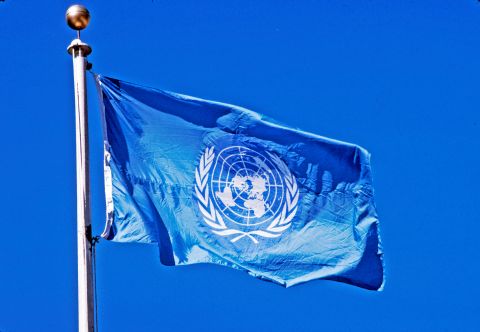 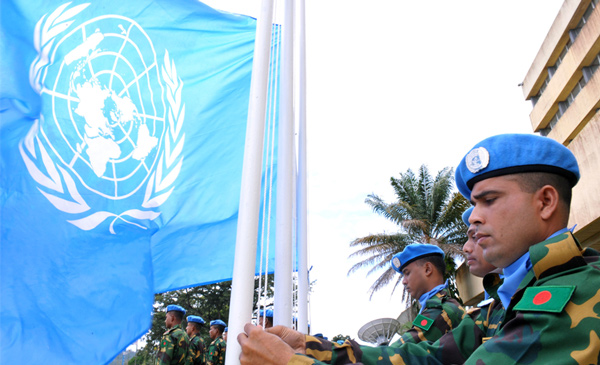 1 января 1942 года || Впервые использовано название «Объединенные Нации»Название Объединенные Нации, предложенное президентом Соединенных Штатов Франклином Д. Рузвельтом, было впервые использовано 1 января 1942 года в Декларации Объединенных Наций, когда во время Второй мировой войны представители 26 государств обязались от имени своих правительств продолжать совместную борьбу против стран оси.24 октября 1945 года || Официальное появление на свет ООНВ 1945 году представители 50 стран собрались в Сан-Франциско на Конференции Объединенных Наций по созданию международной организации чтобы разработать Устав ООН. В основу работы делегаты положили предложения, выработанные представителями Великобритании, Китая, Советского Союза, и Соединенных Штатов в Думбартон-Оуксе в августе - октябре 1944 года.Устав был подписан 26 июня 1945 года представителями 50 стран. Польша, не представленная на Конференции, подписала его позднее и стала 51-м государством-основателем.Организация Объединенных Наций была основана в 1945 году. В настоящее время членами Организации являются 193 государства. Организация Объединенных Наций может принимать решения по вопросам, стоящим перед человечеством в 21-м веке, таким, как мир и безопасность, изменение климата, устойчивое развитие, права человека, разоружение, терроризм, гуманитарные и чрезвычайные ситуации, гендерное равенство, управление, производство продовольствия и многое другое.ООН – площадка, где государства члены путем переговоров решают разные вопросы, могут выразить свои взглядыОрганизация Объединенных Наций преследует четыре цели: поддержание мира и безопасности на планете; развитие дружественных отношений между странами; сотрудничество в решении международных проблем и в обеспечении уважения прав человека; и согласование действий разных стран. Организация Объединенных Наций не является мировым правительством и не устанавливает законы. Она предоставляет возможности для урегулирования международных конфликтов и разработки стратегий по вопросам, которые касаются каждого из нас.В этом процессе все государства — члены ООН — крупные и малые, богатые и бедные, вне зависимости от политического устройства и социальных систем — имеют право голоса. Организация Объединенных Наций дает странам возможность в условиях всеобщей взаимозависимости соблюдать национальные интересы при решении международных проблем.Деятельность системы ООН направлена на содействие уважению прав человека, сокращение масштабов нищеты, борьбу с болезнями и охрану окружающей среды. Организация Объединенных Наций возглавляет международные кампании по борьбе с оборотом наркотиков и терроризмом.ООН и ее учреждения занимаются проблемами продовольственной безопасности, оказывают помощь беженцам, направляют работу по борьбе со СПИДом, координируют деятельность, связанную с разминированием, занимаются вопросами окружающей среды, космического пространства и морского дна.Что такое ОрганизацияЧетыре главные цели ООН:поддержание мира на планете;развитие дружественных отношений между странами;совместная деятельность по улучшению условий жизни бедных людей, борьба с голодом и болезнями, ликвидация неграмотности и содействие уважению прав и свобод;помощь странам в достижении этих целей.Как создавалась ООН?Идея создания Организации Объединенных Наций возникла во время Второй мировой войны (1939–1945 годы). Руководители стран мира, которые совместными усилиями добивались окончания войны, осознали острую необходимость создания механизма, который позволил бы обеспечить мир и не допустить войн в будущем. Они понимали, что это возможно только в том случае, если все страны будут действовать сообща в рамках всемирной организации. Такой организацией стала Организация Объединенных Наций. Официальной датой рождения Организации является 24 октября 1945 года. На тот момент в нее входила 51 страна.Как появилось название «Организация Объединенных Наций»?Название «Организация Объединенных Наций» было предложено президентом Соединенных Штатов Франклином Д. Рузвельтом. Впервые оно было официально употреблено в 1942 году, когда представители 26 стран подписали Декларацию Объединенных Наций. В честь президента Рузвельта, который умер за несколько недель до подписания Устава, все, кто присутствовал на Сан-Францискской конференции, согласились с названием «Организация Объединенных Наций».Здание, выросшее на месте скотобойниНа своем 1-м заседании, состоявшемся в 1946 году в Лондоне, Генеральная Ассамблея постановила разместить Центральные учреждения Организации Объединенных Наций в Соединенных Штатах. Нью-Йорк был не единственным кандидатом — рассматривались также Филадельфия, Бостон и Сан-Франциско. В итоге Генеральная Ассамблея склонилась в пользу нынешнего места, когда Джон Д. Рокфеллер-младший в последнюю минуту безвозмездно предоставил 8,5 млн. долл. США.Позже муниципалитет города Нью-Йорка выделил в качестве дара дополнительный участок. На месте, выбранном для Центральных учреждений ООН, находились скотобойня, железнодорожное депо и другие промышленные здания.24 октября 1949 года Генеральный секретарь ООН Трюгве Ли заложил первый камень в фундамент 39-этажного здания, а 21 августа 1950 года сотрудники Секретариата начали занимать свои новые кабинеты.Существовала ли подобная организация до этого?Аналогичная организация — Лига Наций — была создана в 1919 году после первой мировой войны. Ее главная задача заключалась в поддержании мира. Однако в Лигу вошли не все страны. Так, например, Соединенные Штаты никогда не были ее членом. Некоторые страны, вступившие в Лигу, позже вышли из нее, и во многих случаях Лига не принимала никаких мер. Хотя опыт Лиги оказался неудачным, она возродила мечту о создании всемирной организации. В итоге появилась Организация Объединенных Наций.Кому принадлежит комплекс Центральных учреждений ООН?Центральные учреждения Организации Объединенных Наций являются международной зоной. Это означает, что земля, на которой находится комплекс ООН, принадлежит не только Соединенным Штатам как принимающей стране, но и всем членам Организации. У Организации Объединенных Наций свой флаг и свой контингент сотрудников безопасности, которые охраняют территорию. Кроме того, она располагает собственным почтовым отделением и выпускает свои марки. Корреспонденцию с этими марками можно отправлять только из Центральных учреждений ООН или из отделений ООН в Вене и Женеве.Кто оплачивает деятельность ООН?Всю работу Организации Объединенных Наций оплачивают входящие в нее 193 государства-члена. Других средств у нее нет. У Организации Объединенных Наций четыре вида бюджетов:регулярный бюджет, покрывающий расходы основных подразделений в Центральных учреждениях в Нью-Йорке и местных отделений во всем мире;бюджет операций по поддержанию мира;бюджет международных уголовных трибуналов;бюджет так называемого «Генерального плана капитального ремонта» (1,9 млрд. долл. США) для финансирования ремонтных работ в комплексе штаб-квартиры ООН).Взносы в бюджет ООН делаются в обязательном порядке. Размеры взносов определяются по шкале, которая утверждается всеми государствами-членами. Эта шкала рассчитана с учетом платежеспособности стран, их национального дохода и численности населения.Оправдывает ли ООН расходы на ее содержание?Регулярный бюджет Организации Объединенных Наций утверждается Генеральной Ассамблеей на два года. Предложенный бюджет на 2018–2019 годы составил 5,4 млрд. долл. США, которые идут на оплату деятельности ООН, выплату окладов сотрудникам и содержание основных объектов инфраструктуры. Примерно такую же сумму граждане Соединенных Штатов ежегодно тратят на покупку срезанных цветов и комнатных растений. Бюджет операций по поддержанию мира на 2016–2017 годы составил около 8 млрд. долл. США, что соответствует 0,5 процента общемировых военных расходов. Миротворческая деятельность гораздо дешевле, чем война, и поэтому затраты на нее оправданы.В 2013–2015 годах в список десяти государств-членов, которые сделали самые большие начисленные взносы в бюджеты Организации Объединенных Наций, вошли Соединенные Штаты Америки, Соединенное Королевство Великобритании и Северной Ирландии, Япония, Германия, Канада, Швеция, Норвегия, Франция, Нидерланды, Бразилия.ИсторияВсе эти органы заседают в Центральных учреждениях ООН в Нью-Йорке, за исключением Международного Суда, который находится в Гааге, Нидерланды. Кроме того, существуют программы, фонды, управления, специализированные учреждения и связанные с ООН организации. Специализированные учреждения и связанные с ООН организации координируют свою работу с ООН, являясь при этом отдельными, самостоятельными организациями. Они действуют в самых разных областях: здравоохранение, сельское хозяйство, телекоммуникации, изменение климата, проблемы коренных народов, устойчивое развитие и др. Все они наряду с собственно ООН образуют систему Организации Объединенных Наций.Что такое Постоянный наблюдатель?Государства, являющиеся членами одного или более специализированных учреждений, не будучи при этом членами Организации Объединенных Наций, могут получить статус Постоянного наблюдателя. Статус Постоянного наблюдателя возник исключительно из практики — в Уставе Организации Объединенных Наций никаких положений на этот счет нет. Эта практика существует с 1946 года, когда Генеральный секретарь признал назначение правительства Швейцарии в качестве Постоянного наблюдателя при Организации Объединенных Наций. Впоследствии своих наблюдателей направляли некоторые другие государства, которые позднее стали членами Организации Объединенных Наций, например Австрия, Италия, Финляндия и Япония. Швейцария стала членом ООН 10 сентября 2002 года.Постоянные наблюдатели могут посещать большинство заседаний и имеют доступ почти ко всей соответствующей документации. Многие региональные и международные организации также участвуют в качестве наблюдателей в работе Генеральной Ассамблеи.Какие языки являются официальными языками ООН?В Организации Объединенных Наций используются следующие официальные языки: английский, арабский, испанский, китайский, русский и французский. Рабочими языками Секретариата ООН являются английский и французский.Первоначально в качестве рабочих языков ООН использовались английский и французский. Позже арабский, испанский, китайский и русский языки были добавлены к числу рабочих языков Генеральной Ассамблеи и Экономического и Социального Совета. Рабочими языками Совета Безопасности являются английский, арабский, испанский, китайский, русский и французский.Делегат может выступать на любом из официальных языков, а его выступление синхронно переводится на другие официальные языки. Большинство документов ООН также издается на всех шести официальных языках. Иногда делегаты выступают на неофициальных языках. В этом случае делегация обязана либо обеспечить устный перевод, либо предоставить текст выступления на одном из официальных языков. Согласно Уставу Организации Объединенных Наций, «прием в члены Организации открыт для всех миролюбивых государств, которые примут на себя содержащиеся в Уставе Организации Объединенных Наций обязательства и которые, по суждению Организации, могут и желают эти обязательства выполнять». Прием государств в члены Организации Объединенных Наций производится решением Генеральной Ассамблеи по рекомендации Совета Безопасности. В сжатом виде эту процедуру можно представить так:Государство направляет Генеральному секретарю заявление и письмо, в котором оно официально принимает на себя обязательства, содержащиеся в Уставе.Заявление рассматривается Советом Безопасности. Рекомендация о приеме считается принятой, если за нее проголосовали 9 из 15 членов Совета и при этом никто из 5 постоянных членов — Китай, Российская Федерация, Соединенное Королевство Великобритании и Северной Ирландии, Соединенные Штаты Америки и Франция — не проголосовал против.Если Совет выносит рекомендацию о приеме, она представляется на рассмотрение Генеральной Ассамблее. Для приема нового государства необходимо большинство в две трети голосов членов Ассамблеи.Членство вступает в силу с даты принятия резолюции о приеме.1945- 51 ГОСУДАРСТВО-ЧЛЕН1990159 ГОСУДАРСТВ-ЧЛЕНОВ1992179 ГОСУДАРСТВ-ЧЛЕНОВАзербайджан, Армения, Босния и Герцеговина[+], Грузия, Казахстан, Кыргызстан, Республика Молдова, Сан-Марино, Словения[+], Таджикистан, Туркменистан, Узбекистан, Хорватия[+]2011193 ГОСУДАРСТВА-ЧЛЕНАГенеральная АссамблеяГенеральная Ассамблея состоит из 193 членов Организации Объединенных Наций.Совет БезопасностиСовет состоит из 15 членов. Пять из них — Китай, Российская Федерация, Соединенное Королевство, Соединенные Штаты и Франция — являются постоянными членами. Остальные 10 членов Совета избираются Генеральной Ассамблеей на двухгодичный срок.Экономический и Социальный Совет54 государства — члена Совета избираются Генеральной Ассамблеей сроком на три года. Места в Совете распределяются на основе принципа географического представительства, при этом 14 мест отводятся государствам Африки, 11 — государствам Азии, 6 — государствам Восточной Европы, 10 — государствам Латинской Америки и Карибского бассейна и 13 — государствам Западной Европы и другим государствам.Совет по ОпекеСовет по Опеке состоит из пяти постоянных членов Совета Безопасности — Китая, Российской Федерации, Соединенного Королевства, Соединенных Штатов и Франции.Международный СудМеждународный Суд состоит из пятнадцати членов, которые избираются Генеральной Ассамблеей и Советом Безопасности сроком на девять лет.Казахстан и ООН: взаимодействие во имя мира, безопасности и развитияИз интервью с  с министром иностранных дел Республики Казахстан Маратом ТАЖИНЫМ.Вчера исполнилось 15 лет с момента принятия на 46-й сессии Генеральной Ассамблеей ООН резолюции, утвердившей членство нашей страны в важнейшей универсальной международной организации. О конкретных итогах участия Казахстана в деятельности ООН и перспективах укрепления взаимодействия в формате Объединенных Наций наша беседа с министром иностранных дел Республики Казахстан Маратом ТАЖИНЫМ.— Марат Муханбетказиевич, что, на ваш взгляд, является наиболее характерной особенностью периода взаимодействия Казахстана и ООН за минувшие 15 лет?— Пятнадцать лет членства Казахстана в Организации Объединенных Наций необходимо рассматривать как часть истории нашего становления в качестве независимого государства и полноправного члена мирового сообщества. Ведь именно со второго марта 1992 года наша страна закрепила за собой право называться полноправным членом сообщества наций, которым, по сути, является организация. Членство в ООН — один из ярких символов суверенитета и свидетельство неизменной приверженности Казахстана высоким идеалам мира, развития и всеобщего процветания.Президент Н. Назарбаев с первых шагов Казахстана на международной арене подчеркнул приоритетность взаимодействия с ООН. Безусловное выполнение взятых на себя международных обязательств снискало нашей стране репутацию ответственного партнера. Мировое сообщество высоко оценивает историческое решение Главы государства об отказе от четвертого в мире по своему потенциалу ядерного арсенала. Казахстан инициировал проведение в Алматы первой Международной министерской конференции ООН по проблемам развивающихся стран, не имеющих выхода к морю, состоявшейся в августе 2003 года. В целях консолидации усилий по борьбе с международным терроризмом в январе 2005 года Республика Казахстан провела выездное заседание Контртеррористического комитета Совета Безопасности ООН.Признанием конструктивной роли Казахстана в деятельности ООН стало избрание нашей страны в один из главных ее органов — Экономический и социальный совет. Второго ноября 2006 года на пленарном заседании Генеральной Ассамблеи Казахстан получил поддержку 187 из 192 государств — членов ООН и стал первым государством Центральной Азии, избранным в число 54 государств — членов ЭКОСОС. Начиная с текущего года Казахстан будет представлять в этой структуре Азиатский регион.Членство в ЭКОСОС основано на признании практического вклада Казахстана в укрепление международной безопасности и режим нераспространения оружия массового уничтожения, развитие диалога цивилизаций, успешной реализации Целей тысячелетия.В мае этого года Алматы станет местом проведения 63-й сессии Экономической и социальной комиссии ООН для Азии и Тихого океана (ЭСКАТО), крупнейшей региональной экономической комиссии, объединяющей более 50 государств. По составу участников и кругу рассматриваемых вопросов предстоящий форум станет одним из самых значимых международных мероприятий в истории Казахстана и всего Центрально-Азиатского региона. Принимая у себя авторитетный форум, наша страна способствует участию всего мирового сообщества в решении наиболее актуальных проблем Центральной Азии.В целом, подводя итоги прошедшему 15-летию, необходимо отметить, что это был чрезвычайно насыщенный, даже для богатой истории ООН, период, который уместил в себя события исторического масштаба. И Казахстан, благодаря активной и взвешенной позиции, внес свою лепту в дело мира, безопасности и развития, а также функциональную и структурную модернизацию Объединенных Наций.— За годы работы в ООН и ее специализированных структурах выработался характерный почерк казахстанской многосторонней дипломатии. Каким его видят наши партнеры?— Характерной особенностью участия Казахстана в работе ООН стали активность, с которой наша страна включилась в реализацию изложенных в Уставе Объединенных Наций целей, и твердая приверженность основополагающим принципам поддержания мира и безопасности, развития дружественных отношений между нациями, осуществления международного сотрудничества в разрешении международных проблем.Примером этому служит первое выступление Президента РК Н. Назарбаева в ООН в октябре 1992 года в ходе 47-й сессии Генеральной Ассамблеи, которое можно с полным основанием назвать историческим и программным для казахстанской внешней политики.Именно в ней было представлено мировому сообществу СВМДА — казахстанская инициатива, которая сегодня стала реальным фактором международных отношений и формирования системы безопасности на Азиатском континенте.С высокой трибуны ООН казахстанский лидер подчеркнул принципиальную готовность нашей страны разделять с другими членами международного сообщества ответственность за достижение целей развития, соблюдение прав человека, укрепление режима нераспространения оружия массового поражения, выработку эффективных мер противодействия современным вызовам и угрозам стабильности и безопасности.В этом же выступлении прозвучал призыв к государствам-членам начать формирование фонда миротворческих усилий ООН за счет добровольного перечисления в него фиксированных взносов (один процент) от своих оборонных бюджетов. Несмотря на то что эта инициатива пока не нашла своего воплощения, сама идея, направленная на сокращение мировых расходов на вооружение, не является недостижимой.— Приведенные вами примеры наглядно свидетельствуют о приверженности Казахстана укреплению многосторонних начал и принципу коллективной ответственности цивилизованных государств за решение глобальных проблем.— Казахстан, как и многие другие государства, связывает с ООН надежды на обеспечение стабильности и формирование справедливого мирового порядка. Это тем более актуально сейчас, когда процессы глобализации охватывают практически все сферы жизнедеятельности и повышают взаимозависимость как отдельных проблем, ранее казавшихся внутренними, так и целых регионов, разделенных порой тысячами километров.Сегодня ни одна, даже наиболее мощная, держава не способна в одиночку противостоять таким вызовам современности, как международный терроризм и распространение оружия массового уничтожения, решать проблемы эпидемии ВИЧ/СПИДа, нищеты, региональных конфликтов и так далее. Эти проблемы трансграничны и интернациональны по сути и потому требуют поиска коллективных решений. Современный мир не приемлет односторонних действий. Это так же аксиоматично, как и то, что многосторонней дипломатии альтернативы нет. Сегодня экспертное сообщество говорит о «ренессансе многосторонней дипломатии».Казахстан последовательно выступает за многополярный мир как оптимальную формулу обеспечения баланса сил и международной безопасности. Эта позиция выражена в стратегическом курсе Казахстана на проведение многовекторной, сбалансированной внешней политики. Это не только прагматичный выбор страны, непосредственно граничащей с двумя государствами — членами Совета Безопасности ООН, но и наше видение будущего мироустройства.— Говоря о центральной роли ООН в выработке решений наиболее насущных проблем человечества, нельзя обойти вопрос эффективности деятельности организации, вопрос о реформе ООН, который обсуждается на самых высоких международных форумах. Как обстоят дела с решением этой задачи и какова здесь позиция Казахстана?— Действительно, вопрос о реформе ООН долгое время находится в центре внимания как государств — членов организации, так и всей мировой общественности. Это неудивительно, если представить себе, какие изменения претерпела организация с момента создания в 1945 году.Достаточно сказать, что за 60 лет своего существования количество ее членов выросло с 51 до 192 государств — почти в четыре раза. Только со дня вступления Казахстана в ООН в ряды организации вступило или переоформило свое членство еще 13 государств.Естественно, такие изменения не могли не сказаться на эффективности работы, включая главные органы ООН, такие как Генеральная Ассамблея, Совет Безопасности и Экономический и социальный совет (ЭКОСОС).В этой связи государства-члены и руководство самой организации приняли решение о необходимости проведения реформы ООН, которая смогла бы повысить прозрачность в процессе выработки и принятия решений, устранить лишние бюрократические препоны в деятельности Секретариата ООН, четко разграничив при этом полномочия всех органов.Эти и другие вопросы обсуждались на Саммите мировых лидеров осенью 2005 года в Нью-Йорке, по итогам которого был принят специальный итоговый документ по реформе ООН. Уже сейчас можно сказать, что за истекший с того момента период удалось выполнить многие решения форума, такие как создание Совета по правам человека и Комиссии по миростроительству, учреждение Фонда демократии ООН и Центрального фонда реагирования на чрезвычайные ситуации. Были укреплены полномочия Генеральной Ассамблеи и ЭКОСОС.Касаясь позиции Казахстана по вопросу реформы ООН, могу сказать, что эта позиция была выработана по итогам консультаций с государствами — членами ООН и представляет собой цельную картину, которая учитывает наши национальные интересы и обязательства перед нашими партнерами.Мы выступаем за то, чтобы сильная и дееспособная ООН являлась ключевым инструментом коллективного регулирования международных отношений и формирования многополярного мироустройства на основе Устава ООН и норм международного права. Мы выступаем за необходимость адаптации институтов системы ООН к современным геополитическим и геоэкономическим реалиям, рациональных преобразований для учета мнения всех государств в решении основных международных проблем.Все важнейшие международные проблемы в таких ключевых областях, как мир и безопасность, устойчивое развитие, разоружение, нераспространение оружия массового уничтожения, борьба с международным терроризмом и экстремизмом, незаконным оборотом наркотиков и организованной преступностью, развитие, а также соблюдение прав человека, должны решаться в рамках международного права под эгидой ООН.Вместе с тем процесс реформирования затягивается. Полагаем, что решение данного вопроса может быть найдено только в рамках конструктивного диалога. Ключ к решению проблемы лежит в принципиальном отказе от мышления времен холодной войны, учете реалий современного мира и мнений всех членов международного сообщества. Мы надеемся, что на этой основе государства — члены организации смогут найти компромиссное решение.— Как вы восприняли назначение Пан Ги Муна на должность Генерального секретаря ООН и какие надежды связывает Казахстан с его деятельностью на этом важнейшем посту?— Сразу скажу, что мы поддержали кандидатуру Пан Ги Муна на должность Генерального секретаря ООН как представителя Азиатского региона. Как вам известно, в соответствии с негласным правилом географической ротации новым административным главой ООН должен был стать выходец из азиатской страны. В этой связи кандидатура Пан Ги Муна представлялась нам одной из наиболее приемлемых с учетом его опыта многолетней деятельности в качестве главы внешнеполитического ведомства Южной Кореи, а также человека, многое сделавшего для усиления региональной безопасности и укрепления казахстанско-южнокорейских двусторонних отношений. Кстати, Пан Ги Мун неоднократно посещал нашу страну, в том числе для участия во Втором саммите СВМДА в июне 2006 года, в ходе которого им от имени правительства Республики Кореи был подписан уставный документ Секретариата СВМДА.На посту Генерального секретаря ООН Пан Ги Мун сразу же зарекомендовал себя как опытный администратор и политик, поставивший перед собой, своей командой и государствами-членами трудные задачи, без решения которых для ООН невозможно движение вперед.Мы внимательно следим за его деятельностью и можем отметить тот факт, что в своем послании делегатам Конференции ООН по разоружению, которая состоялась в Женеве 22 января этого года, он сказал буквально следующее: «Мировые расходы на военные цели достигли в настоящее время 1,2 триллиона долларов США. Эта невероятная сумма составляет 2,5 процента от мирового ВВП. Если хотя бы один процент этих расходов был перенаправлен на Цели развития, то мировое сообщество заметно приблизилось бы к достижению Целей развития тысячелетия (ЦРТ)». Упоминание об «одном проценте» от военных расходов прямым образом перекликается с предложением Главы нашего государства, о котором я уже говорил выше, когда еще в 1992 году Н. Назарбаев с трибуны ООН предложил перенаправлять все тот же «один процент» от тех же военных расходов в специальный фонд на цели миротворчества. Это лучшее свидетельство того, что истинно гуманные идеи никогда не умирают и рано или поздно обретают второе дыхание.— Известно, что в Астане и Алматы находятся офисы Представительства организаций системы ООН в Казахстане. Насколько эффективно осуществляется сотрудничество Министерства иностранных дел с ними и какова вообще цель их пребывания в нашей стране?— Представительства ряда специализированных учреждений, фондов и программ ООН активно работают в Казахстане с 1992 года. Изначально их деятельность была направлена на оказание широкой технической, консультативной и финансовой помощи нашей стране. Необходимо представлять себе, что ООН пришла в Казахстан по приглашению Правительства РК в весьма трудное для нашей страны время и ее содействие в становлении казахстанской государственности, экономической и социальной инфраструктуры трудно переоценить. Следует также сказать, что та помощь, которую оказывала и оказывает ООН, является безвозмездной, что как нельзя лучше отражает природу самой организации, призванной помогать и делиться всеми своими знаниями и ресурсами.Считаю, что лучшие качества ООН в этой связи были проявлены, когда в Южно-Казахстанской области разыгралась трагедия с заражением детей ВИЧ-инфекцией. Представительство Детского фонда ООН (ЮНИСЕФ) в Казахстане было одним из первых, кто откликнулся на эту беду и направил своих сотрудников, а также пригласил специалистов из-за рубежа в ЮКО для оказания первой помощи пострадавшим семьям. Мы благодарны за эту поддержку.В целом же сотрудничество между Правительством РК и Представительством ООН в Казахстане в настоящее время осуществляется в рамках утвержденной летом 2005 года Рамочной программы ООН по оказанию помощи в целях развития (ЮНДАФ) на 2005—2009 годы. Этот документ служит своеобразной «дорожной картой», которая определяет, какие проекты, на какую сумму и в каких областях сотрудничества будут реализованы совместно с заинтересованными государственными органами РК.Мы надеемся, что Представительство ООН предпримет необходимые меры по скорому переносу алматинского офиса в Астану с тем, чтобы его руководство находилось в одном городе с Правительством и МИД РК. Мы в свою очередь постараемся помочь с переездом.— В заключение, какой вам видится роль ООН в будущем и как, на ваш взгляд, будет и должно развиваться сотрудничество Казахстана и ООН?— Признавая центральную и безальтернативную роль ООН в решении важнейших вопросов современного мира, мы не собираемся быть сторонними наблюдателями происходящих в этой организации процессов. Казахстан за 15 лет своего членства в этой структуре внес огромный вклад в поддержание международного мира и безопасности. Отказ от ядерного оружия, создание мер доверия в Азии, укрепление интеграционных процессов на пространстве Евразии, поощрение диалога цивилизаций и религий — вот далеко не полный перечень шагов, предпринятых Казахстаном в соответствии с целями и принципами Устава ООН. Казахстан заслужил широкое признание в ООН как государство, имеющее взвешенный и конструктивный подход к решению мировых проблем.Говоря о перспективах развития сотрудничества, мы намерены целенаправленно использовать возможности ООН и организаций ее системы по принятию конкретных мер, направленных на смягчение негативных экономических и гуманитарных последствий таких техногенных и экологических катастроф, как высыхание Арала, Балхаша, радиоактивное заражение Семипалатинского полигона, загрязнение источников питьевой воды и общее их сокращение. Другой важнейшей задачей является решение ряда проблем гуманитарного характера, в том числе сокращения бедности, улучшения здоровья населения, снижения уровня детской и материнской смертности. В этой связи особое внимание будет уделяться мерам, направленным на эффективное и своевременное достижение Целей развития тысячелетия и принципов устойчивого развития, которые были согласованы международным сообществом на Саммите тысячелетия в Нью-Йорке в 2000 году и Саммите по устойчивому развитию в Йоханнесбурге в 2002 году. Приверженность Казахстана своим обязательствам по достижению этих целей и принципов будет оставаться краеугольным камнем в основе дальнейшего расширения сотрудничества нашей страны с ООН и организациями ее системы, а также донорским сообществом по решению вышеупомянутых проблем.Беседовала Елена РУДЕНКО28 июня 2016 года в ходе голосования в штаб-квартире ООН (г.Нью-Йорк, США) Казахстан, набрав 138 голосов из 193 государств-членов ООН, был впервые избран непостоянным членом Совета Безопасности ООН на 2017-2018 годы.Казахстан стал первым из пяти стран Центральной Азии, избранным в непостоянные члены и на пост Председателя Совета Безопасности ООН. Совет Безопасности ООН[1] (СБ ООН) является постоянно действующим главным органом всемирной организации, на который возложена ключевая ответственность за поддержание мира на планете.В период членства в составе Совета Безопасности Казахстан осуществлял независимую политику по всем вопросам повестки дня и своей конструктивной деятельностью внес существенный вклад в работу ключевого органа ООН.1 января 2017 года в первый день работы Казахстана в Совете Безопасности ООН Первый Президент Республики Казахстан - Елбасы Нурсултан Назарбаев опубликовал Политическое обращение к Совету Безопасности ООН под названием «Концептуальное видение Казахстана по упрочению глобального партнерства для построения безопасного, справедливого и процветающего мира».В Политическом обращении Нурсултана Абишевича Назарбаева, основанном на положениях Манифеста Елбасы «Мир. XXI век» от марта 2017 года, содержался призыв к мировому сообществу о необходимости формирования глобального партнерства во имя построения безопасного, справедливого и процветающего мира.В документе были обозначены приоритеты Казахстана на посту члена Совета Безопасности ООН, придерживаясь которых, Казахстан намеревался вносить в работу Совета Безопасности максимально содержательный и конструктивный вклад. Они включали в себя такие актуальные вопросы современности, как достижение мира, свободного от ядерного оружия; устранение угрозы глобальной войны и урегулирование локальных конфликтов; укрепление безопасности в Центральной Азии и Афганистане; борьба с международным терроризмом; достижение мира и безопасности на Африканском континенте; обеспечение неразрывной связи между безопасностью и устойчивым развитием; достижение целей устойчивого развития и реформирование ООН.В Политическом обращении Первого Президента - Елбасы Нурсултана Назарбаева к Совету Безопасности ООН заявлялось, что без подлинного диалога невозможно предотвращение конфликтов и сохранение мира. На глобальном уровне формулировалась практическая цель о создании к 2045 году — столетию Организации Объединенных Наций — мира, свободного от ядерного оружия. На региональном уровне подчеркивалась необходимость активизации действий ООН в масштабах мира и, в частности, в рамках региона Центральной Азии.Казахстан предложил создание региональной модели мира и сотрудничества в регионе Центральной Азии, уделив особое внимание устранению коренных причин конфликта в Афганистане и предотвращению распространения терроризма и воинствующего экстремизма.18 сентября 2018 года в рамках 73-й сессии Генеральной Ассамблеи ООН был принят Кодекс поведения по достижению мира, свободного от терроризма, инициированный Первым Президентом Республики Казахстан - Елбасы Нурсултаном Назарбаевым и направленный на учреждение глобальной контртеррористической коалиции государств под эгидой ООН. Принятие Кодекса всецело было поддержано руководством ООН и контртеррористических подразделений СБ, главами и представителями делегаций более ста делегаций государств-членов.В октябре 2018 года впервые в истории Вооруженных сил Казахстана контингент из 120 военнослужащих сводной роты казахстанского миротворческого полка был направлен в миротворческую миссию ООН в ряды Временных сил ООН в Ливане (UNIFIL).Кроме того, в течение января 2018 года Казахстан занимал пост Председателя Совета Безопасности ООН. Председательствование в Совбезе ООН осуществляется членами Совета Безопасности поочередно в течение одного календарного месяца.Председательство в Совете Безопасности ООН имеет высокий международный статус, так как согласно Уставу ООН, Совет Безопасности несет ключевую ответственность за поддержание мира и глобальной безопасности, и подчиняться его решениям обязаны все страны-члены ООН.В период председательства Казахстана состоялось около 30 заседаний в формате консультаций, брифингов и дебатов, по итогам которых были приняты резолюции и заявления для прессы председателя Совета.Благодаря председательству Казахстана в Совете Безопасности ООН проблема нераспространения ядерного оружия стала одной из главных тем обсуждения в Совете Безопасности в январе 2018 года.Впервые казахский язык в качестве первого языка председателя Совета Безопасности ООН прозвучал в январе 2018 года из уст Первого Президента Республики Казахстан - Елбасы Нурсултана Назарбаева. 18 января 2018 года под председательством Первого Президента Республики Казахстан - Елбасы Нурсултана Назарбаева состоялось заседание Совета Безопасности Организации Объединенных Наций на тему «Нераспространение оружия массового уничтожения: меры доверия». Тема заседания была предложена Казахстаном и поддержана всеми членами Совета.Открывая заседание Совета безопасности ООН, Первый Президент Республики Казахстан - Елбасы Нурсултан Назарбаев призвал мировое сообщество отказаться от ядерного оружия и заявил о готовности Казахстана предоставить площадку для проведения переговоров по Северной Корее, «если страны мира пожелают провести переговоры по ядерному оружию».Первый Президент Республики Казахстан - Елбасы Нурсултан Назарбаев предложил ряд ключевых мер по укреплению доверия в сфере нераспространения ядерного оружия, включая: разработку специальной резолюции СБ ООН, усложняющей посредством введения санкции и мер принуждения выход стран, имеющих амбиции к обладанию ядерным оружием из Договора о нераспространении ядерного оружия; создание механизма применения мер против приобретения и распространения оружия массового уничтожения; модернизацию системы глобальной безопасности на основе реализации общемировых антивоенных мер, предложенных в Манифесте «Мир. XXI век»; реализация Совместного всеобъемлющего плана действий; создание безъядерной зоны на Ближнем Востоке; усиление контроля над созданием и распространением новых военных и информационных технологий, а также предотвращение милитаризации космического пространства.По итогам заседания было принято заявление председателя СБ ООН (Presidential statement) под номером S/PRST/2018/1. Уникальность принятого документа заключается в том, что в нем наряду с вопросами раннего предупреждения, превентивного развертывания, посредничества, миротворчества, постконфликтного миростроительства и укрепления мер подотчетности были впервые включены проблемы нераспространения оружия массового уничтожения.12-15 января 2018 года по инициативе Казахстана был организован визит делегации Совета Безопасности ООН в Исламскую Республику Афганистан в ходе которой в г. Кабуле было проведено 15 встреч с представителями всех слоев афганского общества. Эта первая с 2010 года поездка членов Совбеза была призвана поддержать усилия афганцев, направленные на укрепление мира и продвижение развития.19 января 2018 года по инициативе Казахстана состоялись министерские дебаты на тему «Построение регионального партнерства в Афганистане и Центральной Азии в качестве модели взаимозависимости безопасности и развития». По итогам дебатов было принято заявление председателя СБ (Presidential statement) под номером S/PRST/2018/2, призванное способствовать повышению эффективности и координации деятельности заинтересованных стран и международных структур в регионе Центральной Азии.Избрание Республики Казахстан в качестве непостоянного члена Совета Безопасности ООН, а также председательство Казахстана в Совете Безопасности стало результатом успешной реализации миролюбивой внешней политики Республики Казахстан под непосредственным руководством Первого Президента Республики Казахстан - Елбасы Нурсултана Абишевича Назарбаева. Успешное проведение инициированных казахстанской делегацией мероприятий в ходе членства и председательства Республики Казахстан в Совете Безопасности самого авторитетного международного института стало свидетельством достижения Казахстаном высокого странового репутационного статуса на международной арене и наличия значительного кредита доверия к республике со стороны международного политического и экономического сообщества.ЮНЕСКО (от англ. UNESCO — United Nations Educational, Scientific and Cultural Organization) — организация при ООН, которая отвечает за международное сотрудничество в сфере образования, науки, культуры и коммуникации. Организация была создана 16 ноября 1945 года, став правопреемником международного комитета Лиги Наций по вопросам интеллектуального сотрудничества и его исполнительного учреждения — Международного института интеллектуального сотрудничества. Устав вступил в силу 4 ноября 1946 года. Первая сессия генеральной конференции ЮНЕСКО прошла в Париже с 19 ноября по 10 декабря 1946 года, в ней приняли участие представители 30 государств. СССР стал членом ЮНЕСКО в 1954 году.Какие цели преследует ЮНЕСКО?Согласно первой статье устава ЮНЕСКО, целями организации являются содействие миру и международной безопасности путём развития сотрудничества государств и народов в области образования, науки и культуры. Также организация ставит перед собой задачу обеспечить соблюдение законности и всеобщего уважения основных прав и свобод человека для всех народов без различия расы, пола, языка, ориентации или религии.ЮНЕСКО работает над тем, чтобы каждый ребёнок или взрослый человек обладал следующими правами:имел доступ к качественному образованию;жил в культурной среде, пользовался культурным наследием;мог пользоваться научными достижениями;имел полную свободу выражения мнений.Что для этого делает организация?Направления деятельности ЮНЕСКО представлены в пяти программных секторах: образование, естественные науки, социальные и гуманитарные науки, культура, коммуникация и информация. Т Реализуя образовательную стратегию, ЮНЕСКО организует различные программы, повышающие доступность образования, а также занимается публикацией книг и справочных материалов по образованию. В области естественных наук достижением ЮНЕСКО стало создание таких международных проектов, как Европейский центр ядерных исследований и Международный союз охраны природы. В области социальных и гуманитарных наук основной целью организации является претворение в жизнь положений Всеобщей декларации прав человека, что реализуется в том числе через проекты по созданию и поддержке независимых, выражающих различные точки зрения СМИ. Культурная миссия сосредоточена в первую очередь на защите различных форм нематериального культурного наследия, шедевров устного творчества, сохранении культурных объектов в зоне вооружённых конфликтов. Одно из направлений деятельности ЮНЕСКО в области коммуникации и информации — сохранение цифрового наследия: организация разрабатывает стандарты сохранения информации и оцифровывает документы.Таким образом, деятельность ЮНЕСКО имеет широкий охват и включает в себя ликвидацию неграмотности, борьбу с дискриминацией в области образования, изучение национальных культур, содействие в подготовке национальных кадров, проблемы социальных наук, геологии, океанографии и биосферы и другие направления.Кто управляет ЮНЕСКО?Высшим органом ЮНЕСКО является Генеральная конференция. Она собирается раз в два года и включает представителей всех членов организации. Также в работе Генеральной конференции участвуют в качестве наблюдателей государства, которые не являются членами ЮНЕСКО, а также межправительственные организации, неправительственные организации и фонды.Исполнительный орган ЮНЕСКО — Исполнительный совет, который избирается Генеральной конференцией и осуществляет руководство организацией в период между её сессиями. Также руководящим органом является Секретариат, который возглавляет генеральный директор. С 2009 года им является болгарский политический деятель Ирина Бокова.Штаб-квартира ЮНЕСКО располагается в Париже. Помимо неё, деятельность ЮНЕСКО осуществляется из региональных, кластерных и национальных офисов ЮНЕСКО.Когда уникальное творение человека или природы попадает в Список всемирного наследия ЮНЕСКО, это означает, что оно становится достоянием всего человечества. Это даёт дополнительные гарантии сохранности объектов, включая международное финансирование. В России пока лишь 29 объектов всемирного наследия и ещё 20 стоят в листе ожидания. Италии, их больше всего — 51.ЮНИДО Организация Объединенных Наций по промышленному развитию (ЮНИДО) — это специализированное учреждение Организации Объединенных Наций, уполномоченное содействовать промышленному развитию и международному промышленному сотрудничеству https://www.un.org/ru/ecosoc/unido/Международная организация гражданской авиации (ИКАО), являющаяся специализированным учреждением Организации Объединенных Наций, была создана в результате подписания в Чикаго 7 декабря 1944 года Конвенции о международной гражданской авиации. ИКАО наблюдает за безопасным и планомерным ростом международных воздушных сообщений.Цель ИКАО состоит в удовлетворении потребности населения в безопасном, регулярном, эффективном и экономичном международном воздушном транспорте и обеспечении безопасного и планомерного роста международной гражданской авиации во всем мире. Она поощряет конструирование и эксплуатацию самолетов в мирных целях, а также создание и развитие авиалиний, аэропортов и навигационного оборудования. https://www.un.org/ru/ecosoc/icao/ https://www.iaea.org/ru/o-nas/istoriya 2.	МАГАТЭМАГАТЭ было создано в 1957 году в ответ на серьезные опасения и надежды, сопутствовавшие открытию и различным применениям ядерных технологий. Своим появлением Агентство обязано выступлению президента США Дуайта Эйзенхауэра "Атом для мира" на Генеральной Ассамблее Организации Объединенных Наций 8 декабря 1953 года.Деятельность МАГАТЭ неразрывно связана с ядерными технологиями и возможностями их двойного применения: как в качестве оружия, так и в качестве имеющего практическую пользу инструмента. Идеи, прозвучавшие в выступлении президента Эйзенхауэра в 1953 году, помогли разработать Устав МАГАТЭ, единогласно одобренный 81 государством в октябре 1956 года.Агентство было учреждено в системе Организации Объединенных Наций как международная организация, реализующая концепцию "Атом для мира". С самого начала оно было наделено полномочиями сотрудничать со своими государствами-членами и многочисленными партнерами во всем мире для содействия развитию безопасных, надежных и мирных ядерных технологий. Цели двойной миссии МАГАТЭ, а именно содействия использованию атома и контроля над ним, изложены в статье II Устава МАГАТЭ.https://www.iaea.org/sites/default/files/kazakhstan.pdfВыступлениеМинистра энергетики Республики КазахстанВ.С. Школьникана 59-й сессии Генеральной конференцииМеждународного агентства по атомной энергииМЕЖДУНАРОДНЫЙ БАНК РЕКОНСТРУКЦИИ И РАЗВИТИЯЯвляясь крупнейшим в мире банком развития, МБРР предоставляет финансовые услуги и рекомендации в области развития, помогая странам сокращать бедность, добиваться экономического роста и наращивать благосостояние людей.МФБ https://www.imf.org/external/russian/index.htm"МЕЖДУНАРОДНЫЙ ФИНАНСОВЫЙ КЛУБ" МФКЕвропейский банк реконструкции и развития (ЕБРР) был учрежден в 1991 году после окончания «холодной войны» для того, чтобы открыть новую эру в Центральной и Восточной Европе. https://www.ebrd.com/ru/home.htmlШанхайская организация сотрудничества (ШОС) является постоянно действующей межправительственной международной организацией.К основным целям ШОС относятся: укрепление взаимного доверия и добрососедства между государствами-членами; содействие их эффективному сотрудничеству в политической, торгово-экономической, научно-технической и культурной областях, а также в сфере образования, энергетики, транспорта, туризма, защиты окружающей среды и других; совместное обеспечение и поддержание мира, безопасности и стабильности в регионе; продвижение к созданию демократического, справедливого и рационального нового международного политического и экономического порядка.В отношениях внутри организации государства-члены ШОС придерживаются идеи «шанхайского духа» и принципов консенсуса и взаимного доверия, взаимовыгодного сотрудничества, равенства, взаимных консультаций, уважения к многообразию культур и стремления к совместному развитию; а во внешних отношениях - принципов открытости, непринадлежности к блокам и ненаправленности против третьих стран.История создания ШОСО создании Шанхайской организации сотрудничества (ШОС) было объявлено 15 июня 2001 года в Шанхае (КНР) Республикой Казахстан, Китайской Народной Республикой, Кыргызской Республикой, Российской Федерацией, Республикой Таджикистан и Республикой Узбекистан.До этого все указанные страны за исключением Узбекистана были участницами «Шанхайской пятёрки» - политического объединения, основанного на Соглашении об укреплении доверия в военной области в районе границы (Шанхай, 1996) и Соглашении о взаимном сокращении вооружённых сил в районе границы (Москва, 1997). Два этих документа заложили механизм взаимного доверия в военной области в приграничных районах, способствовали установлению поистине партнёрских отношений. После включения в организацию Узбекистана (2001) «пятёрка» стала «шестёркой» и была переименована в ШОС.Задачи Шанхайской организации сотрудничества первоначально лежали в сфере взаимных внутрирегиональных действий по пресечению террористических актов, сепаратизма и экстремизма в Средней Азии. В июне 2002 года на Санкт-Петербургском саммите глав государств ШОС была подписана Хартия Шанхайской организации сотрудничества, которая вступила в силу 19 сентября 2003 года. Это базовый уставный документ, фиксирующий цели и принципы организации, её структуру и основные направления деятельности. Кроме того, в 2006 году были анонсированы планы ШОС по борьбе с международной наркомафией как финансовой опорой терроризма в мире, а в 2008 году - активное участие в нормализации обстановки в Афганистане.Параллельно деятельность ШОС получила и широкую экономическую направленность. В сентябре 2003 года главы правительств государств-членов ШОС подписали Программу многостороннего торгово-экономического сотрудничества, рассчитанную на 20 лет. В качестве долгосрочной цели предусматривается создание зоны свободной торговли на пространстве ШОС, а в краткосрочной перспективе - активизация процесса создания благоприятных условий в области торговли и инвестиций.На заседании Совета глав государств-членов ШОС в Уфе 10 июля 2015 года было принято решение о запуске процедуры приёма новых членов Организации - Индии и Пакистана. Была достигнута договорённость о повышении статус участия в работе ШОС Республики Беларусь до государства-наблюдателя. Кроме того, Азербайджан, Армения, Камбоджа и Непал присоединяются к семье ШОС в качестве партнёров по диалогу.8-9 июня 2017 года в городе Астане состоялось историческое заседание Совета глав государств-членов Шанхайской организации сотрудничества, в ходе которого статус государства-члена Организации был предоставлен Республике Индия и Исламской Республике Пакистан.Какие страны принимают участие в работе ШОС?Восемь стран являются государствами-членами ШОС - Республика Индия, Республика Казахстан, Китайская Народная Республика, Кыргызская Республика, Исламская Республика Пакистан, Российская Федерация, Республика Таджикистан и Республика Узбекистан;Четыре страны имеют статус государства-наблюдателя при ШОС - Исламская Республика Афганистан, Республика Беларусь, Исламская Республика Иран, Республика Монголия;Шесть стран являются партнёрами ШОС по диалогу - Азербайджанская Республика, Республика Армения, Королевство Камбоджа, Федеративная Демократическая Республика Непал, Турецкая Республика, Демократическая Социалистическая Республика Шри-Ланка.Как организован рабочий процесс ШОС?Высшим органом для принятия решений в ШОС является Совет глав государств (СГГ). Он собирается раз в год и принимает решения по всем важным вопросам.Совет глав правительств ШОС (СГП) собирается один раз в год для обсуждения стратегии многостороннего сотрудничества и приоритетных направлений развития, решения принципиальных и актуальных вопросов экономического и иного сотрудничества, а также утверждает ежегодный бюджет организации.Помимо заседаний СГГ и СГП, действует механизм встреч на уровне руководителей парламентов, правоохранительных ведомств, верховных и арбитражных судов, секретарей советов безопасности, генеральных прокуроров, а также министров иностранных дел, обороны, чрезвычайных ситуаций, экономики, транспорта, культуры, образования и здравоохранения.Механизмом координации в рамках ШОС служит Совет национальных координаторов ШОС (СНК).Организация имеет два постоянно действующих органа - Секретариат в Пекине (КНР) и Исполнительный комитет Региональной антитеррористической структуры в Ташкенте (Республика Узбекистан).Генеральный секретарь и Директор Исполнительного комитета назначаются Советом глав государств сроком на три года. С 1 января 2016 года эти посты занимают соответственно Рашид Кутбиддинович Алимов (Республика Таджикистан) и Евгений Сергеевич Сысоев (Российская Федерация).В качестве официальных рабочих языков ШОС признаны русский и китайский.Что такое РАТС ШОС?Исполнительный комитет Региональной антитеррористической структуры (РАТС) ШОС является постоянно действующим органом. Штаб-квартира организации расположена в столице Республики Узбекистан - городе Ташкенте.Исполнительный комитет РАТС ШОС в своей деятельности руководствуется положениями Хартии ШОС, Шанхайской конвенции о борьбе с терроризмом, сепаратизмом и экстремизмом, Соглашения между государствами-членами ШОС о Региональной антитеррористической структуре, а также другими документами и решениями, принятыми в рамках ШОС.Что такое Деловой совет ШОС?Деловой совет Шанхайской организации сотрудничества (ДС ШОС) учреждён 14 июня 2006 года в городе Шанхае (Китай) и является неправительственной структурой, объединяющей наиболее авторитетных представителей бизнес-сообщества государств-членов ШОС с целью расширения экономического сотрудничества, налаживания прямых связей и диалога между деловыми и финансовыми кругами, содействия практическому продвижению многосторонних проектов. Среди приоритетных направлений межгосударственного сотрудничества, наряду с энергетикой, транспортом, телекоммуникациями, кредитно-банковской сферой, совет выделяет взаимодействие стран ШОС в области образования, науки и инновационных технологий, здравоохранения и сельского хозяйства.ДС ШОС - это самостоятельная структура, способная принимать рекомендательные решения и давать экспертные оценки по перспективным направлениям подключения представителей бизнес-сообщества государств-членов ШОС к торгово-экономическому и инвестиционному взаимодействию в рамках организации.Высшим органом ДС ШОС является ежегодная сессия, которая определяет приоритеты и вырабатывает основные направления его деятельности, решает наиболее важные вопросы взаимоотношений с деловыми объединениями других государств.Постоянно действующий Секретариат ДС ШОС располагается в Москве.Что такое Межбанковское объединение ШОС?Межбанковское объединение ШОС (МБО ШОС) создано решением Совета глав правительств 26 октября 2005 года с целью организации механизма финансирования и банковского обслуживания инвестиционных проектов, поддержанных правительствами государств-членов ШОС. Заседание МБО ШОС проводится с общего согласия сторон по мере необходимости, но не реже одного раза в год. Председательство в совете осуществляется по принципу ротации.В состав членов МБО ШОС входят: Банк развития Республики Казахстан, Государственный банк развития Китайской Народной Республики, Расчётно-сберегательная компания Республики Кыргызстан ОАО «РСК Банк», Внешэкономбанк Российской Федерации, Государственный сберегательный банк Республики Таджикистан «Амонатбонк» и Национальный банк внешнеэкономической деятельности Республики Узбекистан.Приоритетными направлениями сотрудничества в рамках МБО ШОС являются: предоставление финансирования для реализации проектов с акцентом на инфраструктурное строительство, базовые отрасли, отрасли высоких технологий, экспортно-ориентированные сектора экономики, социально-значимые проекты; предоставление и привлечение кредитов с учётом общепринятой международной банковской практики; организация предэкспортного финансирования в целях стимулирования торгово-экономических связей между государствами-членами ШОС и другие направления, представляющие общий интерес.Шанхайская организация сотрудничестваШанхайская организация сотрудничества создана в 2001 г. на базе «Шанхайской пятерки», сформировавшейся после подписания Казахстаном, Кыргызстаном, Китаем, Россией и Таджикистаном Соглашения об укреплении мер доверия в военной области в районе границы (1996 г., Шанхай) и Соглашения о взаимном сокращении вооруженных сил в районе границы (1997 г., Москва).Основными целями Организации, в соответствии с Хартией ШОС от 7 июня 2002 г., являются укрепление взаимного доверия, дружбы и добрососедства, поощрение эффективного сотрудничества в политической, торгово-экономической, научно-технической, культурной, образовательной, энергетической, транспортной, экологической и других сферах.Члены ШОС ‒ Казахстан, Китай, Кыргызстан, Россия, Таджикистан, Узбекистан, Пакистан, Индия.Наблюдатели при ШОС ‒ Афганистан, Беларусь, Иран, Монголия.Партнеры по диалогу ШОС ‒ Азербайджан, Армения, Непал, Камбоджа, Турция и Шри-Ланка.ШОС не является военным блоком и замкнутым альянсом, направленный против кого-либо, а представляет собой открытую Организацию, ориентированную на широкое международное сотрудничество, включая возможность расширения её состава.На сегодня ШОС (с наблюдателями и партнерами по диалогу) ‒ это более 3 млрд. чел., (около 50% населения мира). В Организацию входят два постоянных члена СБ ООН и два ядерных государства (Китай и Россия), две страны с самым многочисленным населением в мире (Китай и Индия), три из пяти стран группы БРИКС (Россия, Индия и Китай) и два самых больших потребителя энергии мира (Китай и Индия).Основные задачи ШОС на современном этапе ‒ поддержание мира, стабильности и безопасности в регионе, развитие экономического и гуманитарного сотрудничества.